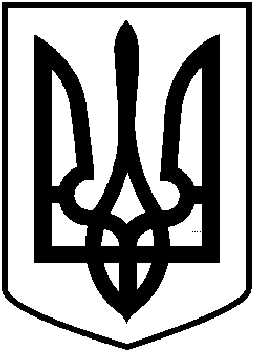 ЧОРТКІВСЬКА МІСЬКА РАДАДЕВ’ЯТА СЕСІЯ ВОСЬМОГО СКЛИКАННЯРІШЕННЯвід 26 лютого  2021 року                                                                № 261               м. Чортків                                                                                      Про  виділення  коштів  длянадання  матеріальної допомоги	Розглянувши пропозицію депутата міської ради Любомира Махомета про виділення матеріальної допомоги на лікування Мостовик Наталії Василівни, відповідно до  Програми  надання  адресної  грошової  допомоги громадянам  Чортківської міської територіальної громади на 2021-2023 роки, затвердженої рішенням міської ради від 24 грудня 2020 року № 91 та, керуючись статтею 26 Закону України "Про місцеве самоврядування в Україні", міська радаВИРІШИЛА:           1. Виділити Мостовик Наталії Василівні кошти в сумі                               20 (двадцять) тисяч гривень для  надання грошової допомоги  на лікування. 2. Управлінню соціального захисту та охорони здоров’я міської ради  провести видатки за рахунок коштів Програми  надання  адресної  грошової  допомоги громадянам  Чортківської міської територіальної громади на 2021-2023 роки. 3. Контроль за виконанням даного рішення покласти на постійну комісію міської ради  з питань бюджету та економічного розвитку.Міський голова                                                             Володимир    ШМАТЬКО